О порядке организации подготовки и обучения муниципальных служащих, работников органов местного самоуправления и работников муниципальных учреждений Североуральского городского округа способам защиты и действиям в условиях совершения террористического акта или угрозы его совершения, а также по минимизации морально – психологических последствий террористического актаВ соответствии с Федеральным законом от 06 марта 2006 года № 35-ФЗ 
«О противодействии терроризму», Постановлением Правительства Российской Федерации от 04.09.2003 № 547 «О подготовке населения в области защиты 
от чрезвычайных ситуаций природного и техногенного характера», Уставом Североуральского городского округа, во исполнение протокола от 26.04.2019 № 2 совместного заседания антитеррористической комиссии в  Свердловской области и оперативного штаба в Свердловской области Администрация Североуральского городского округаПОСТАНОВЛЯЕТ:1. Утвердить:порядок подготовки и обучения муниципальных служащих, работников органов местного самоуправления и работников муниципальных учреждений Североуральского городского округа способам защиты и действиям в условиях совершения террористического акта или угрозы его совершения, а также по минимизации морально – психологических последствий террористического акта (прилагается);примерную программу обучения муниципальных служащих, работников органов местного самоуправления и работников муниципальных учреждений Североуральского городского округа способам защиты и действиям в условиях совершения террористического акта или угрозы его совершения, а также по минимизации морально – психологических последствий террористического акта (прилагается).2. Руководителям органов местного самоуправления и муниципальных учреждений Североуральского городского округа:1) обеспечить принятие правовых актов об организации обучения муниципальных служащих, работников органов местного самоуправления и работников муниципальных учреждений Североуральского городского округа способам защиты и действиям в условиях совершения террористического акта или угрозы его совершения, а также по минимизации морально – психологических последствий террористического акта;2) организовать и скорректировать порядок и периодичность проведения инструктажей, занятий, тренировок и учений по действиям муниципальных служащих, работников органов местного самоуправления и работников муниципальных учреждений Североуральского городского округа при угрозе совершения или совершении террористического акта, в том числе при обнаружении посторонних лиц и подозрительных предметов, по безопасной и своевременной эвакуации, а также утвердить графики проведения в 2019 году указанных мероприятий с работниками по способам защиты и действиям в условиях угрозы совершения или при совершении террористического акта.3.  Постановление Администрации Североуральского городского округа от 02.08.2018 № 855 «О порядке организации подготовки и обучения муниципальных служащих органов местного самоуправления и работников муниципальных учреждений и предприятий Североуральского городского округа способам защиты и действиям в условиях совершения террористического акта или угрозы его совершения, а также по минимизации морально-психологических последствий террористического акта» признать утратившим силу.4. Контроль исполнения настоящего постановления оставляю за собой. 5. Настоящее постановление разместить на официальном сайте Администрации Североуральского городского округаГлава Североуральского городского округа                                                В.П. МатюшенкоУТВЕРЖДЕНпостановлением Администрации Североуральского городского округаот 26.08.2019 № 876«О порядке организации подготовки и обучения муниципальных служащих, работников органов местного самоуправления и работников муниципальных учреждений Североуральского городского округа способам защиты и действиям в условиях совершения террористического акта или угрозы его совершения, а также по минимизации морально – психологических последствий террористического акта»Порядок подготовки и обучения муниципальных служащих, работников органов местного самоуправления и работников муниципальных учреждений Североуральского городского округа способам защиты и действиям в условиях совершения террористического акта или угрозы его совершения, а также по минимизации морально – психологических последствий террористического актаНастоящий Порядок определяет группы муниципальных служащих, работников органов местного самоуправления и работников муниципальных учреждений Североуральского городского округа, проходящих обязательную подготовку способам защиты и действиям в условиях совершения террористического акта или угрозы его совершения, а также по минимизации морально – психологических последствий террористического акта, а также основные задачи и формы обучения муниципальных служащих, работников органов местного самоуправления и работников муниципальных учреждений Североуральского городского округа действиям в условиях совершения террористического акта или угрозы его совершения.Подготовку способам защиты и действиям в условиях совершения террористического акта или угрозы его совершения, а также по минимизации морально – психологических последствий террористического акта проходят:1) руководители органов местного самоуправления и муниципальных учреждений (далее –учреждения);2) муниципальные служащие, работники органов местного самоуправления, работники учреждений (далее - работники). 3. Основными задачами при подготовке работников способам защиты и действиям в условиях совершения террористического акта или угрозы его совершения, а также по минимизации морально – психологических последствий террористического акта являются:1) обучение правилам поведения, основным способам защиты и действиям в условиях совершения террористического акта или угрозы его совершения, приемам оказания первой помощи пострадавшим, правилам пользования средствами индивидуальной защиты;2) совершенствование практических навыков руководителей органов местного самоуправления, учреждений при проведении мероприятий в условиях совершения террористического акта или угрозы его совершения, а также по минимизации морально – психологических последствий террористического акта;3) практическое усвоение работниками в ходе учений и тренировок действий в условиях совершения террористического акта или угрозы его совершения, приемам оказания первой помощи пострадавшим, а также при проведении аварийно-спасательных и других неотложных работ.4. Подготовка и обучение в области защиты и действиям в условиях совершения террористического акта или угрозы его совершения может осуществляться посредством:1) проведения бесед, лекций, просмотра учебных фильмов, а также самостоятельного изучения инструкций, пособий, памяток, листовок и буклетов;2) проведения занятий по месту работы согласно рекомендуемым программам и самостоятельного изучения порядка действий в условиях совершения террористического акта или угрозы его совершения с последующим закреплением полученных знаний и навыков на учениях и тренировках;3) для руководителей органов местного самоуправления, учреждений - получения дополнительного профессионального образования по программам повышения квалификации в организациях, осуществляющих образовательную деятельность по дополнительным профессиональным программам в области противодействия терроризму, проведения самостоятельной работы с нормативными документами по вопросам организации и осуществления мероприятий по защите от чрезвычайных ситуаций;4) для работников, ответственных за профилактику терроризма - получения дополнительного профессионального образования или курсового обучения в области противодействия терроризму, а также участия в сборах, занятиях, учениях и тренировках.5. Формами подготовки по действиям в условиях совершения террористического акта или угрозы его совершения, а также по минимизации морально – психологических последствий террористического акта являются проведение инструктажей, занятий, тренировок и учений.6. Инструктаж по антитеррористической безопасности на рабочем месте представляет собой процедуру ознакомления работников с обучающими материалами по противостоянию террористическим актам. Как правило, основными задачами инструктажа являются:доведение до работников информации об основных источниках опасности;объяснение работникам главных направлений антитеррористической защищённости организации;подробная консультация работников относительно порядка действий при совершении в отношении организации террористического акта.Проведение инструктажа включает в себя, в первую очередь, создание программы организации мероприятия. Программа проведения инструктажа, направленного на знакомство с мерами по антитеррористической безопасности, включает в себя, как правило, несколько разделов:факторы угрозы, которые могут привести к теракту (например, проникновение на территорию объекта неизвестных лиц, которые совершают диверсию);перечень нормативных и локальных актов, регламентирующих правила безопасности, положения которых необходимо знать всем работникам; источники, из которых работник может получить информацию о террористической угрозе и о том, каким образом орган местного самоуправления, учреждение защищены от нее (например, ознакомиться с информацией на определенном сайте или изучить ее на стенде);инструменты и действия, которые направлены на предотвращение угрозы (например, нажатие на кнопку включения сигнализации);практические рекомендации (например, сообщить о подозрительном предмете или действиях незнакомого гражданина в уполномоченные органы, при угрозе теракта не поддаваться панике);представление плана эвакуации из организации;указание безопасного места, где работники могут укрыться;порядок информирования правоохранительных органов и иные государственные службы в случае наступления теракта.7. Первичный инструктаж проводится при приёме на работу, повторный инструктаж проводится перед проведением практических занятий, не реже одного раза в течение текущего года.8. Совершенствование знаний, умений и навыков работников способам защиты и действиям в условиях совершения террористического акта или угрозы его совершения осуществляется в ходе проведения специальных и комплексных учений и тренировок.9. Учения или тренировки в организациях проводятся ежегодно продолжительностью до 6 часов. Для участия и координации действий учений и тренировок могут привлекаться представители территориального органа безопасности, территориального органа Федеральной службы войск национальной гвардии Российской Федерации или подразделения вневедомственной охраны войск национальной гвардии Российской Федерации, территориального органа Министерства Российской Федерации по делам гражданской обороны, чрезвычайным ситуациям и ликвидации последствий стихийных бедствий по месту нахождения объекта (территории) (по согласованию).УТВЕРЖДЕНАпостановлением Администрации Североуральского городского округаот 26.08.2019 № 876«О порядке организации подготовки и обучения муниципальных служащих, работников органов местного самоуправления и работников муниципальных учреждений Североуральского городского округа способам защиты и действиям в условиях совершения террористического акта или угрозы его совершения, а также по минимизации морально – психологических последствий террористического акта»Примерная программа обучения муниципальных служащих, работников органов местного самоуправления и работников муниципальных учреждений Североуральского городского округа способам защиты и действиям в условиях совершения террористического акта или угрозы его совершения, а также по минимизации морально – психологических последствий террористического актаОбучение муниципальных служащих, работников органов местного самоуправления и работников муниципальных учреждений Североуральского городского округа (далее - работники) способам защиты и действиям в условиях совершения террористического акта или угрозы его совершения, а также по минимизации морально – психологических последствий террористического акта организуется в соответствии с Федеральным законом от 06.03.2006 № 35-ФЗ «О противодействии терроризму» и осуществляется по месту работы.Основная цель обучения - повышение готовности работников к четким, умелым и адекватным действиям в условиях совершения террористического акта или угрозы его совершения.Примерная программа обучения способам защиты и действиям в условиях совершения террористического акта или угрозы его совершения (далее - Примерная программа) определяет организацию и порядок обязательного обучения работников. В ней определены требования к уровню знаний и умений работников прошедших обучение, перечень и содержание тем занятий, а также количество часов, рекомендуемое для изучения тем.На основе Примерной программы обучения разрабатываются рабочие программы обучения работников.Руководителям при разработке рабочих программ обучения соответственно предоставляется право с учетом специфики деятельности учреждения, особенностей и степени подготовленности обучаемых, а также других факторов корректировать расчет времени, отводимого на изучение отдельных тем учебно-тематического плана Примерной программы, их содержание, а также уточнять формы и методы проведения занятий без сокращения общего количества учебных часов, предусмотренного на освоение настоящей Примерной программы.Обучение работников по рабочим программам, разработанным в соответствии с требованиями настоящей Примерной программы, организуется в соответствии с правовым актом руководителя об организации обучения работников на текущий календарный год.Для проведения занятий правовым актом руководителя создаются учебные группы и назначаются руководители занятий, которые ведут журнал учета посещения занятий и осуществляют контроль за качеством усвоения учебного материала. Журнал учета посещения занятий составляется отдельно на каждую учебную группу (при необходимости).Занятия проводятся в рабочее время, как правило, ежеквартально, за исключением месяцев массовых отпусков работников, в соответствии с расписанием, утвержденным руководителем. Расписание составляется отдельно на каждую учебную группу (при необходимости).Основными видами учебных занятий при обучении работников являются лекции, семинары практические занятия и тренировки.При проведении практических занятий теоретический материал, необходимый для правильного понимания и выполнения практических приемов и действий, дается в минимальном объеме.Знания и умения, полученные при освоении тем, совершенствуются в ходе участия работников в тренировках и комплексных учениях.В ходе проведения занятий постоянное внимание должно уделяться психологической подготовке обучаемых, выработке у них уверенности в надежности и эффективности мероприятий, воспитанию стойкости, готовности выполнять должностные обязанности в сложной обстановке возможных опасностей, при высокой организованности и дисциплине.При проведении занятий по вопросам безопасности при террористических актах основное внимание рекомендуется уделять:объяснению сути возникающей опасности и обучению слушателей правилам их возможного поведения;в ходе обучения не акцентировать внимание слушателей на масштабности терактов, не демонстрировать натуралистические детали их возможных последствий, избегать запугивания;воспитанию у слушателей бдительности и наблюдательности;больше времени отводить на практические действия, в том числе при обнаружении бесхозных предметов на транспорте, в общественных местах, в учреждениях;при проведении занятий давать полную информацию, подкрепляемую ссылками на нормативные правовые акты, о юридических последствиях участия в подготовке и осуществлении актов терроризма, а также за распространение ложной информации о возможных террористических актах;рассматривать с обучаемыми методы вовлечения в террористические организации и способы вербовки исполнителей терактов. Особое внимание уделять на распространенном методе – вовлечении в нетрадиционные религиозные секты и общества, а также возможные пути и способы противодействия вербовщикам;при обучении необходимо больше внимания уделять на действия при применении токсических веществ, на умение быстрой идентификации применяемого вещества и правилам оказания первой помощи.Руководитель учреждения, а также работник, ответственный за профилактику терроризма, обязаны осуществлять постоянный контроль за подготовкой и проведением занятий.Требования к уровню освоения курса обучения. В результате прохождения курса обучения работники должны знать:порядок действий при угрозе и в случае совершения террористического акта;правила и порядок оказания первой помощи себе и пострадавшим.уметь:практически выполнять основные мероприятия по защите и действиям в условиях совершения террористического акта или угрозы его совершения;четко действовать по сигналам оповещения;оказывать первую помощь в неотложных ситуациях.Учебно-тематический планПрограмма обучения работников способам защиты и действиям в условиях совершения террористического акта или угрозы его совершения, а также по минимизации морально – психологических последствий террористического акта.Цель обучения: повышение готовности работников к четким, умелым и адекватным действиям и способам защиты в условиях совершения террористического акта или угрозы его совершения, а также по минимизации морально – психологических последствий террористического акта.Категория обучаемых: муниципальные служащие, работники органов местного самоуправления и работники муниципальных учреждений Североуральского городского округаФорма обучения: в рабочее время с отрывом от трудовой деятельности.Режим занятий: определяет руководитель организации.Тема. Действия работников при угрозе террористического акта на территории организации и в случае его совершения.Основные понятия и термины (терроризм, террористическая деятельность, противодействие терроризму, террористический акт). Правовые, нормативные и организационные основы противодействия терроризму. Общественная опасность терроризма.Виды террористических актов, их общие и отличительные черты, возможные способы осуществления.Правила и порядок поведения при угрозе и совершении террористического акта.Правила и порядок поведения при совершении террористами деятельности, предшествующей террористическому акту:распространение писем (записок), содержащих угрозы;совершение звонков по телефону, содержащих угрозы;установка предметов (коробки, чемоданы и т.д.) со взрывными устройствами;нахождение постороннего подозрительного человека (группы людей) на территории;захват заложников;Практическая тренировка по действиям в условиях совершения террористического акта или угрозы его совершения.Тема. Правила и порядок оказания первой помощи себе и пострадавшим при совершении террористических актов.Первая помощь (понятие, виды, этапы оказания).Раны (понятие, виды). Причины, признаки, осложнения и опасности ран. Правила, способы и порядок оказания помощи. Повязки (понятие, виды, правила и принципы наложения, принципы закрепления (фиксации).Кровотечение (определение, виды). Причины, признаки, осложнения и опасности кровотечений. Правила, способы и порядок оказания помощи. Принципы, методы остановки кровотечения с помощью давящей повязки. Жгут (понятие, виды, правила и принципы наложения, принципы закрепления (фиксации).Переломы (определение, виды). Причины, признаки, осложнения и опасности переломов. Правила, способы и порядок оказания помощи. Шины (понятие, виды, правила и принципы наложения, принципы закрепления (фиксации).Травмы опорно-двигательного аппарата: ушиб, растяжение, разрыв, вывих, сдавление. Причины, признаки, осложнения и опасности. Правила, способы и порядок оказания помощиОжоги (определение, виды, степени). Классификация, причины, признаки, осложнения и опасности ожогов. Определение площади ожога. Правила, способы и порядок оказания помощи.Отравление (интоксикации). Виды (газами, ядами, пищевыми продуктами, химическими продуктами и т.д.). Причины, признаки, осложнения и опасности отравлений. Правила, способы и порядок оказания помощи.Инородные тела. Причины, признаки, осложнения и опасности. Правила, способы и порядок оказания помощи.Правила и способы транспортировки пострадавших (поддержка, перенос на руках, перенос на спине, перенос на досках, на носилках и т.д.). Носилки (виды, правила пользования). Транспортировка пострадавшего с помощью подручных средств.Аптечки. Виды (индивидуальная, автомобильная, домашняя и т.д.), требования к аптечкам, состав.Экстренная психологическая помощь.4. Особенности подготовки и проведения учений и тренировок по действиям работников учреждений при угрозе террористического акта на территории организации и в случае его совершения4.1. Основное внимание в ходе тренировок сосредоточивается на отработке приемов и способов защиты персонала учреждения от угроз и совершения террористического акта, а также отрабатываются мероприятия, повышающие устойчивость работы учреждения (далее – объекта).Тренировки проводятся самостоятельно под руководством руководителя учреждения, с периодичностью раз в квартал.Продолжительность проведения тренировки зависит от времени, необходимого на выполнение практических мероприятий, специфики объекта, количества обучаемых, учебных целей и задач, поставленных перед коллективом на тренировку и обычно может составлять до 6 часов.Определяя тему и продолжительность тренировки, необходимо учитывать возможность выполнения глубокой и всесторонней проработки учебных вопросов и возможности материально-технического обеспечения тренировки. Перечень и объем выполняемых мероприятия должен позволить проверить на практике реальность осуществления плана действий по минимизации и ликвидации последствий террористического акта на объекте.К участию в тренировке привлекаются все работники учреждения.Руководитель тренировки несет полную ответственность за подготовку организацию и качество ее проведения.4.2. Подготовка учений и тренировокПри подготовке тренировки основное внимание следует уделять эффективному решению вопросов защиты работников, обучающихся и материальных средств от террористических актов, умелым действиям участников учения по сигналам оповещения.Подготовка тренировки осуществляется лично руководителем учреждения с учетом характера деятельности, особенностей территориального размещения, метеорологических и сейсмологических условий, состоянии антитеррористической подготовки.Подготовка к тренировке осуществляется на основании приказа руководителя учреждения, который доводится до исполнителей не позднее, чем за полтора месяца до начала тренировки.В период подготовки, на основании указаний руководителя тренировки, разрабатывается «План проведения тренировки», который утверждается руководителем тренировки и доводится до исполнителей не позднее, чем за месяц до ее начала.В подготовительный период с руководящим составом проводятся инструктивные занятия, в ходе которых уточняются: порядок проведения тренировки, объем и последовательность выполнения учебных мероприятий, меры безопасности, объем и участки имитации, вопросы материально-технического обеспечения и организация взаимодействия между структурными подразделениями, формированиями, а также с соседними организациями (объектами).Качество подготовки всех участников тренировки, наличие и полноту отработанных документов проверяет руководитель тренировки.4.3. Проведение учений и тренировокТренировки проводятся на территории учреждения с максимальным использованием учебно-материальной базы.Личный состав территориальных органов федеральных органов власти привлекается для выполнения только тех мероприятий, которые определены планами взаимодействия по предупреждению, ликвидации или минимизации последствий террористического акта или непосредственно вытекают из сложившейся обстановки.Если обучаемые в ходе тренировки не укладываются в установленные нормативы, а запланированные мероприятия не выполняются в отведенное время, руководитель тренировки повторяет отработку того или иного учебного вопроса.Возможные варианты проведения тренировок:Пример 1. Тренировка по теме «Действия руководящего состава и сотрудников при получении угрозы проведения террористического акта по телефону».Тренировка обычно начинается с момента передачи дежурным информации о телефонной угрозе и продолжается путем наращивания обстановки и последующих практических действий обучаемых.На тренировке могут отрабатываться следующие мероприятия:с руководящим составом принятие решения по предотвращению террористического акта и (или) снижению ущерба и предотвращению потерь среди работников;с работниками учреждения - действия в случае угрозы взрыва на объекте, практическое использование средств и способов защиты.Пример 2. Тренировка по теме «Действия при обнаружении взрывоопасного предмета и совершении террористического акта».На этой тренировке представляется возможность проверить реальность планов, при этом могут отрабатываться следующие мероприятия:с руководящим составом - порядок выполнения практических мероприятий по повышению устойчивости работы объекта; организация и практическая выдача средств индивидуальной защиты; оценка обстановки в очагах химического и биологического поражения (очага поражения АХОВ); проведение эвакуационных мероприятий.Помимо этих мероприятий в ходе тренировок могут отрабатываться и другие практические вопросы, перечень и порядок отработки которых зависит от содержания планов действий по предупреждению, ликвидации или минимизации последствий террористического акта.Для более качественной отработки конкретных вопросов, в соответствии с созданной обстановкой обучаемым могут вручаться заблаговременно разработанные имитационные талоны (с соответствующей обстановке текстуальной информацией). После выполнения всех учебных вопросов, предусмотренных планом, руководитель тренировки проводит разбор, анализирует и оценивает действия обучаемых. При необходимости по результатам тренировки могут вноситься уточнения в планы действий. Оценка качества проведения тренировки осуществляется в соответствии с установленными критериями учений на объектах.4.4 Подготовка руководителей, органов управления и сил организации по достижению слаженности и оперативности в управлении действиями органов управления и сил при проведении мероприятий по ликвидации последствий террористического акта осуществляется на командно-штабных учениях (далее - КШУ) или тактико-специальных учениях (далее - ТСУ).КШУ продолжительностью до 1 суток проводятся в организациях - 1 раз в год.КШУ организовываются и проводятся для отработки вопросов организации и управления при выполнении мероприятий при угрозе и совершения террористического актаКШУ планируются и проводятся в целях:совершенствования практических навыков руководителей и должностных лиц организации по применению сил и средств, управления ими при решении задач при угрозе и совершения террористического акта;достижения согласованности в работе органов управления и сил по минимизации и ликвидации последствий террористического акта на объекте.ТСУ продолжительностью до 6 часов проводятся с участием аварийно-спасательных служб и аварийно-спасательных формирований организаций - 1 раз в год.Основными целями проведения ТСУ являются:совершенствование практических навыков руководителей организации в управлении и проведении аварийно-спасательных и других неотложных работ;проверка готовности формирований и служб к действиям по ликвидации последствий террористического акта.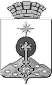 АДМИНИСТРАЦИЯ СЕВЕРОУРАЛЬСКОГО ГОРОДСКОГО ОКРУГА ПОСТАНОВЛЕНИЕАДМИНИСТРАЦИЯ СЕВЕРОУРАЛЬСКОГО ГОРОДСКОГО ОКРУГА ПОСТАНОВЛЕНИЕ26.08.2019                                                                                                         № 876                                                                                                        № 876г. Североуральскг. Североуральск№Наименование темВид занятияКол-во часов1Действия работников при угрозе террористического акта на территории организации и в случае его совершенияЛекция22Тренировка по отработке действий при установлении уровней террористической опасностиПрактические занятия23Правила и порядок оказания первой помощи себе и пострадавшим при совершении террористических актов. Основы ухода за больными.Лекция,Практические занятия224Действия работников при угрозе террористического акта на территории организации и в случае его совершенияЛекцияПрактические занятия225Мероприятия по профилактике и предупреждению террористических актов и других чрезвычайных ситуацийЛекция2